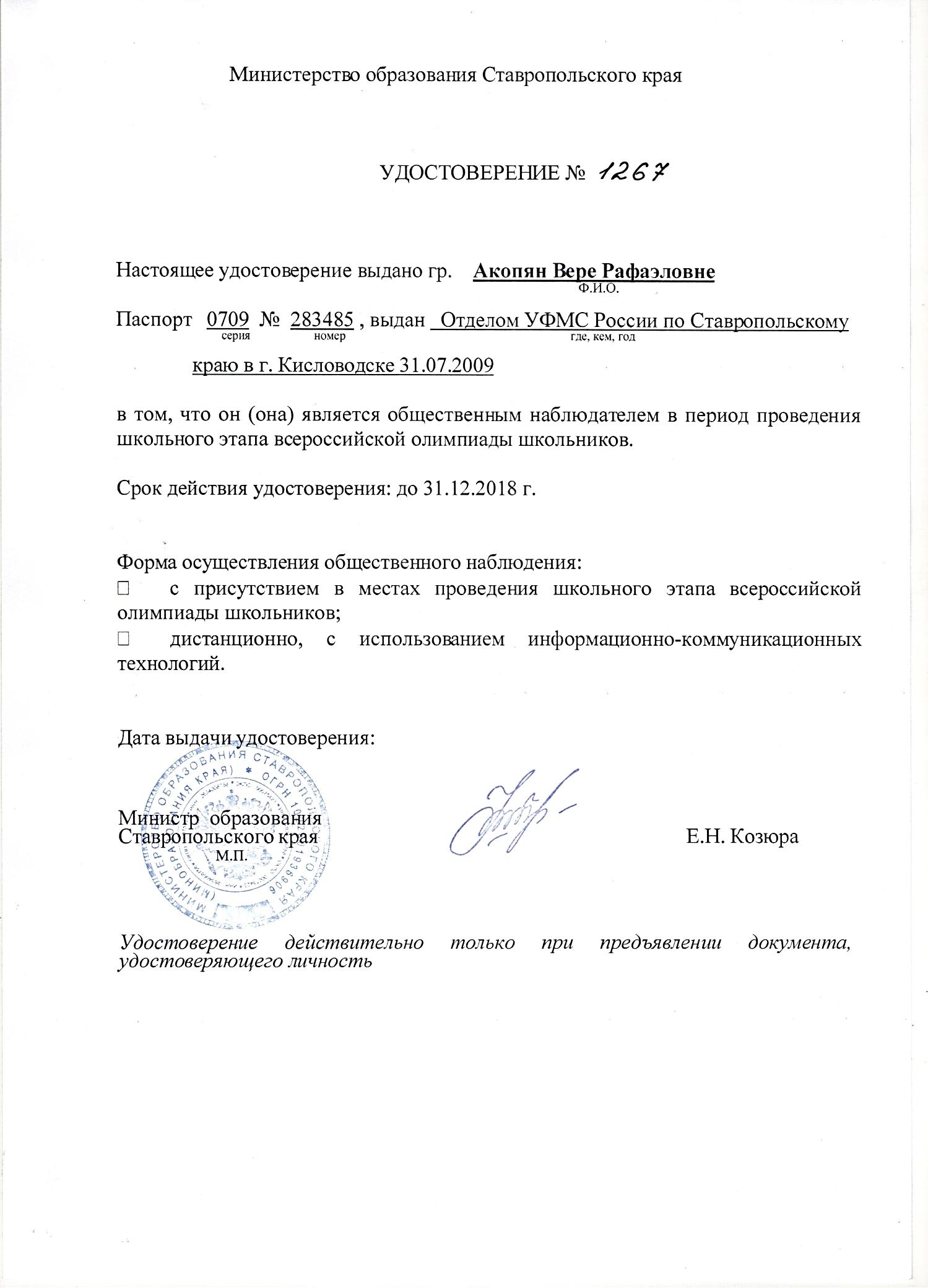 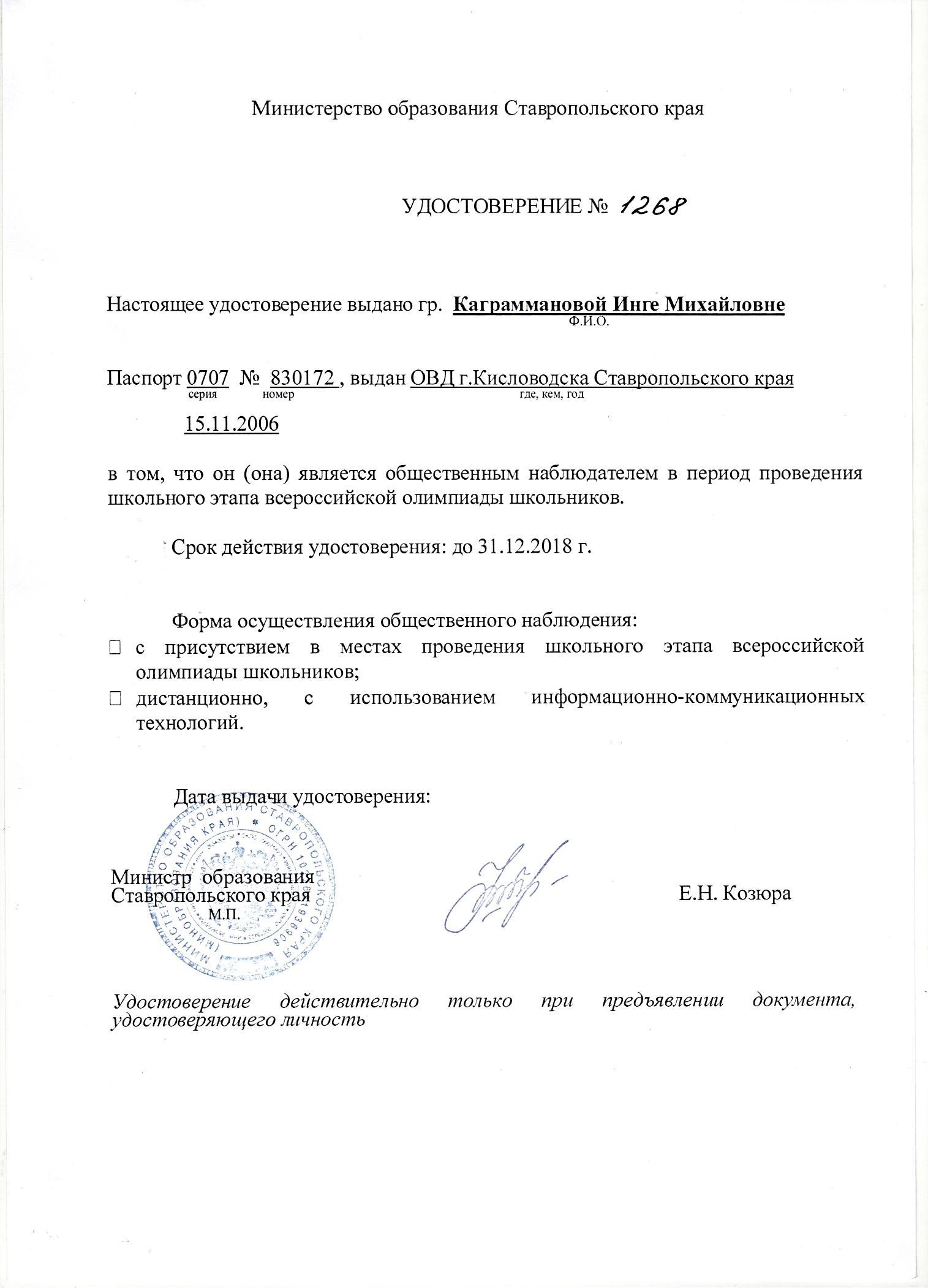 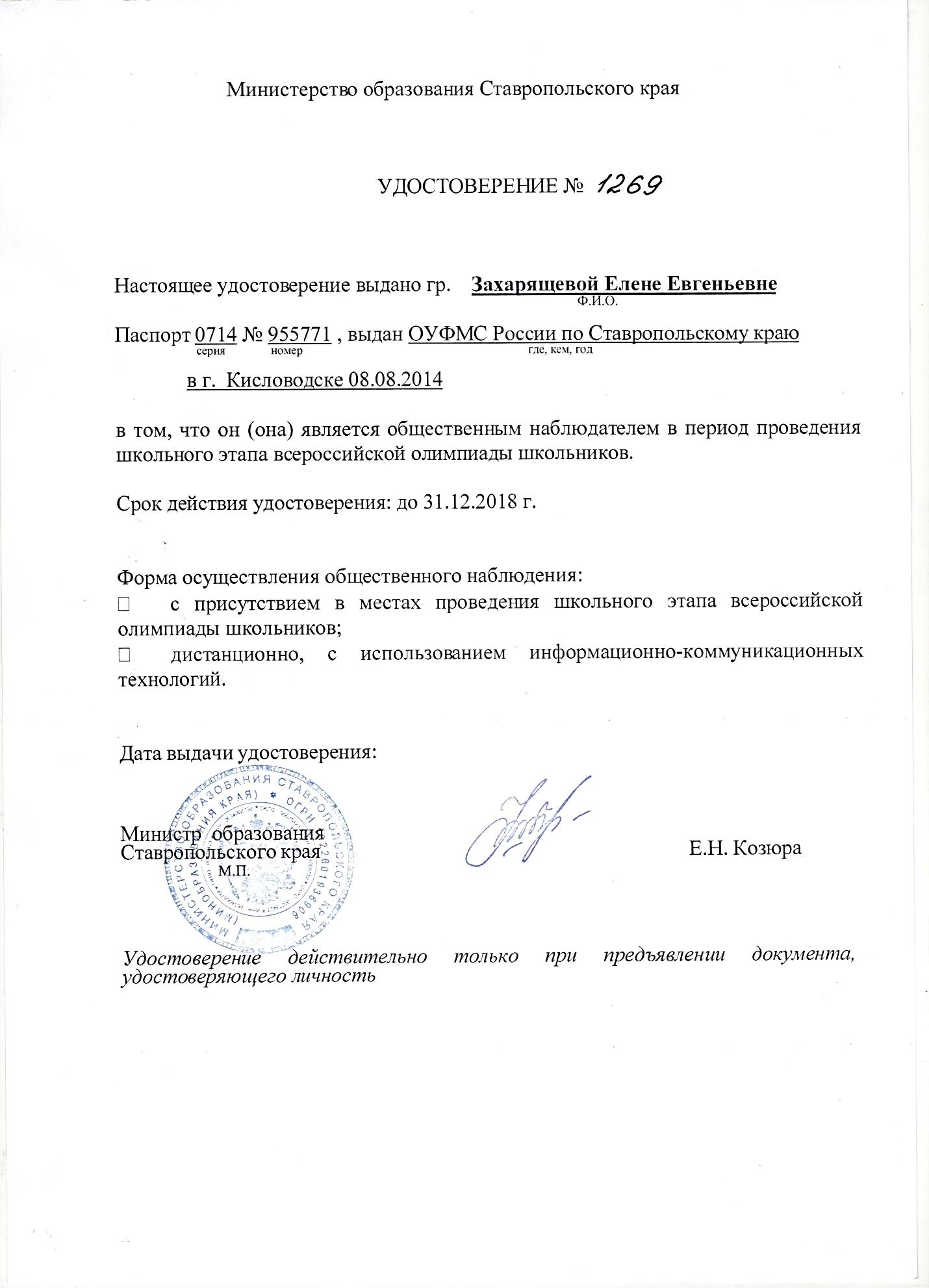    Приложение к удостоверению № 1267ГРАФИКпосещения мест проведения школьного этапа Всероссийской олимпиады школьников С ПРИСУТСТВИЕМ Акопян Вера Рафаиловна (ФИО)                                                          Приложение к удостоверению № 1268 ГРАФИКпосещения мест проведения школьного этапа Всероссийской олимпиады школьников С ПРИСУТСТВИЕМ  Каграмманова Инга Михайловна (ФИО)Приложение к удостоверению № 1269ГРАФИКпосещения мест проведения школьного этапа Всероссийской олимпиады школьников С ПРИСУТСТВИЕМ Захорящева Елена Евгеньевна (ФИО)№ п/пДатаОбъект общественного наблюдения(образовательная организация, на базе которой проводится школьный этап Всероссийской олимпиады школьников)АдресОтметка о явке120.09.18МБОУ «НШДС № 2»г. Кисловодскул. Ленинградская 22224.09.18МБОУ «НШДС № 2»г. Кисловодскул. Ленинградская 22№ п/пДатаОбъект общественного наблюдения(образовательная организация, на базе которой проводится школьный этап Всероссийской олимпиады школьников)АдресОтметка о явке120.09.18МБОУ «НШДС № 2»г. Кисловодскул. Ленинградская 22224.09.18МБОУ «НШДС № 2»г. Кисловодскул. Ленинградская 22№ п/пДатаОбъект общественного наблюдения(образовательная организация, на базе которой проводится школьный этап Всероссийской олимпиады школьников)АдресОтметка о явке120.09.18МБОУ «НШДС № 2»г. Кисловодскул. Ленинградская 22224.09.18МБОУ «НШДС № 2»г. Кисловодскул. Ленинградская 22